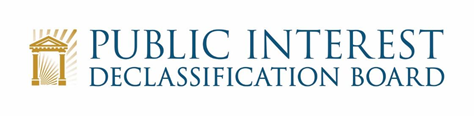 May 30, 20234:30 – 6:00 p.m.TeleconferenceExecutive SessionPlanning for Next Executive Session	and Fall Schedule			4:30 – 5:55Alissa StarzakClosing Remarks								5:55 – 6:00